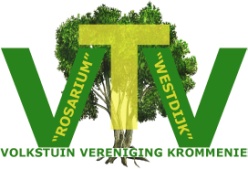 AANVRAAGFORMULIER TUIN 
Naam: 	          dhr.     mevr.     fam.
adres:			nr: postcode:	     plaats:  e-mail:	
tel nr:	
Er zijn binnen de VTV Krommenie 2 tuincomplexen ROSARIUM en WESTDIJK.
Voor nieuwe leden zonder tuinervaring is het aan te raden om met een halve tuin te beginnen.

graag uw voorkeur aanvinkenWESTDIJK			halve tuin(50m2)   		hele tuin(100m2)  ROSARIUM			halve tuin               		hele tuin	       Bent u in de toekomst van plan om een kas of opstal te plaatsen?Complex Westdijk zijn kas en opstal toegestaan op een 100m2 tuin, conform de richtlijnen van het huisreglement.Complex Rosarium is uitsluitend een kas toegestaan niet hoger dan 90cm.
graag uw voorkeur aanvinken
WESTDIJK				Kas                  opstal      Datum aanvraag:  
Deze aanvraag kunt u versturen naar:Secretariaat VTVBittervoorn 321562 KG Krommenievtvkrommenie@gmail.com 